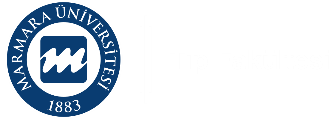 MARMARA UNIVERSITY SCHOOL of MEDICINEMARMARA UNIVERSITY SCHOOL of MEDICINEMARMARA UNIVERSITY SCHOOL of MEDICINEMARMARA UNIVERSITY SCHOOL of MEDICINE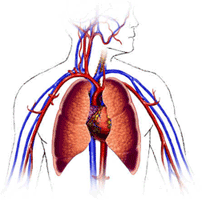 CARDIOVASCULAR SYSTEM AND RELATED DISORDERS YEAR 3 COURSE 1September 02 – October 18, 2019CARDIOVASCULAR SYSTEM AND RELATED DISORDERS YEAR 3 COURSE 1September 02 – October 18, 2019CARDIOVASCULAR SYSTEM AND RELATED DISORDERS YEAR 3 COURSE 1September 02 – October 18, 2019CARDIOVASCULAR SYSTEM AND RELATED DISORDERS YEAR 3 COURSE 1September 02 – October 18, 2019Coordinator of the Course 3.1Prof., Osman YEŞİLDAĞ Coordinator of the Course 3.1Prof., Osman YEŞİLDAĞ Coordinator of the Module 3.1Assoc. Prof., Murat SÜNBÜLCoordinator of the Module 3.1Assoc. Prof., Murat SÜNBÜLYear 3 Coordinators Prof., Arzu İLKİ & Assoc. Prof.,  Pınar Mega TİBERYear 3 Coordinators Prof., Arzu İLKİ & Assoc. Prof.,  Pınar Mega TİBERYear 3 Coordinators Prof., Arzu İLKİ & Assoc. Prof.,  Pınar Mega TİBERYear 3 Coordinators Prof., Arzu İLKİ & Assoc. Prof.,  Pınar Mega TİBERModule CoordinatorProf., Özlem SARIKAYAModule CoordinatorProf., Özlem SARIKAYAIntroduction to Clinical Practice (ICP) CoordinatorProf., Pemra ÜNALAN & Prof., Serap ÇİFÇİLİIntroduction to Clinical Practice (ICP) CoordinatorProf., Pemra ÜNALAN & Prof., Serap ÇİFÇİLİ Coordinator of Multidisciplinary Students’ Lab.Assoc. Prof., Betül KARADEMİR Coordinator of Multidisciplinary Students’ Lab.Assoc. Prof., Betül KARADEMİRCoordinator of Clinical Skills Lab.Assoc. Prof., Çiğdem APAYDINCoordinator of Clinical Skills Lab.Assoc. Prof., Çiğdem APAYDIN Coordinator of Assessment UniteAssist. Prof., Cevdet NACAR Coordinator of Assessment UniteAssist. Prof., Cevdet NACARCoordinator of Student Exchange ProgramsAssist. Prof., Can ERZİKCoordinator of Student Exchange ProgramsAssist. Prof., Can ERZİKVice-Chief CoordinatorsVice-Chief CoordinatorsVice-Chief CoordinatorsVice-Chief CoordinatorsProgramProf., Oya ORUNAssessment Assoc. Prof., Hasan R. YANANLIAssessment Assoc. Prof., Hasan R. YANANLIStudents’ AffairsAssist. Prof., Can ERZİKChief Coordinator (Pre-Clinical Education) Prof., Serap ŞİRVANCIChief Coordinator (Pre-Clinical Education) Prof., Serap ŞİRVANCICoordinator of Medical Education Program Evaluation and Development CommissionProf. Dr., Harika ALPAYCoordinator of Medical Education Program Evaluation and Development CommissionProf. Dr., Harika ALPAYVice Dean (Education)Prof. Dr., Ümit Süleyman ŞEHİRLİVice Dean (Education)Prof. Dr., Ümit Süleyman ŞEHİRLİDean Prof., Hakan GÜNDÜZDean Prof., Hakan GÜNDÜZMU MEDICAL SCHOOL PRE-CLINICAL EDUCATION PROGRAMLEARNING OUTCOMES / COMPETENCIESClinical Care: Qualified patient care and community oriented health careBasic clinical skillsThe organization and management of the patient and the patient careThe organization and the management of health care delivery services / system  Health promotion and disease preventionMedical Knowledge and Evidence-Based MedicineAppropriate information retrieval and management skillsThe integration of knowledge, critical thinking and evidence-based decision makingScientific methods and basic research skillsProfessional Attitudes and ValuesCommunication skills and effective communication with patients / patient relativesInterpersonal relationships and team workingEthical and professional values, responsibilitiesIndividual, social and cultural values and responsibilitiesReflective practice and continuing developmentHealthcare delivery systems, management and community oriented health careEducation and counselingPHASE-1 LEARNING OBJECTIVESUnderstanding the normal structures and functions of human bodyCorrelating the basic concepts and principles to each other that define health and disease;  applying basic concepts and principles to health and disease conditions Developing clinical problem solving, clinical reasoning and evaluation skills by integrating biomedical, clinical, social and humanities knowledge Gaining basic clinical skills by applications in simulated settings.Awareness of the professional values in health and disease processes (professional, individual, societal) and acquisition necessary related skillsEvaluating critically and synthesizing all the medical evidence and perform respecting scientific, professional and ethical valuesAcquisition skills in reflective thinking and practicing, being open to continuous individual / professional development.PHASES – 1 THEMA/ORGAN SYSTEM-BASED COURSE PROGRAMSYear 1, Course 1: Introduction to Cell and Cellular ReplicationYear 1, Course 2: Cellular Metabolism and TransportYear 1, Course 3: Development and Organization of Human BodyYear 1, Course 4: Introduction to Nervous System and Human BehaviorYear 2, Course 1: Cell and Tissue Injury I Year 2, Course 2: Cell and Tissue Injury IIYear 2, Course 3: Hematopoietic System and Related DisordersYear 2, Course 4: Musculoskeletal, Integumentary Systems and Related DisordersYear 2, Course 5: Respiratory System and Related DisordersYear 3, Course 1: Cardiovascular System and Related DisordersYear 3, Course 2: Gastrointestinal System, Metabolism and Related DisordersYear 3, Course 3: Nervous System and Related DisordersYear 3, Course : Growth, Development, Mental Health and Related DisordersYear 3, Course 5: Urinary and Reproductive System and Related DisordersCARDIOVASCULAR SYSTEM AND RELATED DISORDERSCARDIOVASCULAR SYSTEM AND RELATED DISORDERSCARDIOVASCULAR SYSTEM AND RELATED DISORDERSAIM and LEARNING OBJECTIVES of COURSE Aim: With an interdisciplinary approach, to learn about the morphology and functions of the cardiovascular system, about the principles of circulation and to correlate the pathophysiological mechanisms with the diseases of the cardiovascular system.Learning Objectives: To learn the morphology of the heart and the vesselsTo describe the basic mechanisms of circulationTo define and discuss the factors impairing the normal function of the cardiovascular system and their pathological reflections on the occurrence of the diseasesTo learn the major symptoms and signs of the cardiovascular diseases and the principles of therapeutic approachesTo learn the methods of the prevention from the cardiovascular diseases and its epidemiological importance as related with the mortality and morbidity in the populationAIM and LEARNING OBJECTIVES of COURSE Aim: With an interdisciplinary approach, to learn about the morphology and functions of the cardiovascular system, about the principles of circulation and to correlate the pathophysiological mechanisms with the diseases of the cardiovascular system.Learning Objectives: To learn the morphology of the heart and the vesselsTo describe the basic mechanisms of circulationTo define and discuss the factors impairing the normal function of the cardiovascular system and their pathological reflections on the occurrence of the diseasesTo learn the major symptoms and signs of the cardiovascular diseases and the principles of therapeutic approachesTo learn the methods of the prevention from the cardiovascular diseases and its epidemiological importance as related with the mortality and morbidity in the populationAIM and LEARNING OBJECTIVES of COURSE Aim: With an interdisciplinary approach, to learn about the morphology and functions of the cardiovascular system, about the principles of circulation and to correlate the pathophysiological mechanisms with the diseases of the cardiovascular system.Learning Objectives: To learn the morphology of the heart and the vesselsTo describe the basic mechanisms of circulationTo define and discuss the factors impairing the normal function of the cardiovascular system and their pathological reflections on the occurrence of the diseasesTo learn the major symptoms and signs of the cardiovascular diseases and the principles of therapeutic approachesTo learn the methods of the prevention from the cardiovascular diseases and its epidemiological importance as related with the mortality and morbidity in the populationASSESSMENT SYSTEMModule examination: Written exam at the end of module (10 % of final score)Practical examination: Practical exams at the end of courseCourse examination: Written exam at the end of courseASSESSMENT SYSTEMModule examination: Written exam at the end of module (10 % of final score)Practical examination: Practical exams at the end of courseCourse examination: Written exam at the end of course PROGRAM EVALUATION Evaluation at the end of the course, is done both orally and by using structured evaluation formsDEPARTMENTS PARTICIPATING IN COURSE-3.1  & MODULE-3.1DEPARTMENTS PARTICIPATING IN COURSE-3.1  & MODULE-3.1DEPARTMENTS PARTICIPATING IN COURSE-3.1  & MODULE-3.1AnatomyBiochemistryBiophysicsCardiologyCardiovascular SurgeryClinical PharmacologyFamily MedicineHistology and Embryology Nuclear MedicineMicrobiologyPathologyPediatric Cardiology PhysiologyPublic Health RadiologyNuclear MedicineMicrobiologyPathologyPediatric Cardiology PhysiologyPublic Health RadiologyLECTURERS / TUTORSLECTURERS / TUTORSLECTURERS / TUTORSKoray AK, Professor of Cardiovascular SurgeryFigen AKALIN, Professor of Pediatric CardiologyAhmet AKICI, Professor of Clinical PharmacologyYaşar İnci ALİCAN, Professor of PhysiologySaime BATIREL, Assoc. Professor of BiochemistryZeliha Leyla CİNEL, Professor of PathologyNilgün ÇERİKÇİOĞLU, Professor of MicrobiologyŞule ÇETİNEL, Professor of Histology and EmbryologyAhmet Altuğ ÇİNÇİN, Assoc. Professor of Cardiologyİpek ERBARUT, Assist. Professor of PathologyOkan ERDOĞAN, Professor of CardiologyGünseli Ayşe GARİP İNHAN, Assoc. Professor of BiophysicsZafer GÖREN, Professor of PharmacologyAtila KARAALP, Professor of Clinical PharmacologyNesrin KARTAL ÖZER, Professor of BiochemistryÖzgür KASIMAY ÇAKIR, Assoc. Professor of PhysiologyÖzlem Tuğçe KAYA, Assist. Professor of Histology and EmbryologyAlper KEPEZ, Assoc. Professor of CardiologyHızır KURTEL, Professor of PhysiologyNimet Emel LÜLECİ, Professor of Public HealthBülent MUTLU, Professor of CardiologyFiliz ONAT, Professor of Clinical PharmacologyOya ORUN, Professor of BiophysicsBeste ÖZBEN SADIÇ, Professor of CardiologyNecmettin Ömer ÖZDOĞMUŞ, Assoc. Professor of AnatomyNurten SAYAR, Professor of CardiologyGüner SÖYLEDİR, Professor of MicrobiologyMehmet Ali SÖYLEMEZ, Lecturer of  Medical GeneticsMurat SÜNBÜL, Assoc. Professor of CardiologyHalil Turgut TUROĞLU, Professor of Nuclear MedicineDerya TÜRELİ, Assoc. Professor of Radiology Hüseyin Kemal TÜRKÖZ, Assoc. Professor of PathologyArzu UZUNER, Professor of Family MedicineGülru Pemra ÜNALAN, Professor of Family MedicineAhmet Suha YALÇIN, Professor of BiochemistryBerrak YEGEN, Professor of PhysiologyOsman YEŞİLDAĞ, Professor of CardiologyAlper YILDIRIM, Assoc. Professor of PhysiologyHızır KURTEL, Professor of PhysiologyNimet Emel LÜLECİ, Professor of Public HealthBülent MUTLU, Professor of CardiologyFiliz ONAT, Professor of Clinical PharmacologyOya ORUN, Professor of BiophysicsBeste ÖZBEN SADIÇ, Professor of CardiologyNecmettin Ömer ÖZDOĞMUŞ, Assoc. Professor of AnatomyNurten SAYAR, Professor of CardiologyGüner SÖYLEDİR, Professor of MicrobiologyMehmet Ali SÖYLEMEZ, Lecturer of  Medical GeneticsMurat SÜNBÜL, Assoc. Professor of CardiologyHalil Turgut TUROĞLU, Professor of Nuclear MedicineDerya TÜRELİ, Assoc. Professor of Radiology Hüseyin Kemal TÜRKÖZ, Assoc. Professor of PathologyArzu UZUNER, Professor of Family MedicineGülru Pemra ÜNALAN, Professor of Family MedicineAhmet Suha YALÇIN, Professor of BiochemistryBerrak YEGEN, Professor of PhysiologyOsman YEŞİLDAĞ, Professor of CardiologyAlper YILDIRIM, Assoc. Professor of PhysiologyREADING / STUDYING MATERIALSPocket Guide to ECG Diagnosis, Edward K.Chung, First edition, Blackwell Science.Chou’s Electrocardiography in Clinical Practice, 6th edition, Surawicz, Kinilans, 2008, Saunders, Elsevier.Clinical Cardiology, Lange Medical Books, Melvin D. Cheitlin, Maurice Sokolow, Malcolm B. Mc Ilroy.Cardiac Imaging Secrets, Elsevier Neil J. Weissman MD, Gabriel A. Adelman MD, 2004.Clinical Electrocardiography, Ary L. Goldberger, Simplified Approach Mosby-Elsevier, 2008.Drugs for the Heart, Lionel H. Opie, Bernard J. Gersh 7th Edition, Saunders Elsevier.Current Diagnosis and Treatment in Cardiology, Michael Crawford Lange Medical Books, McGraw Hill, 2006.Clinical Skills, Bouchier and Morris, Saunders.Braunwald Heart Disease, 8th Edition, W. B. Saunders, Eugene Braunwald, Douglas P.Zipes, Peter Libby, 2012.Kardiyoloji, Editörler: İsfendiyar Candan, Derviş Oral, Ankara Üniversitesi, Tıp Fakültesi Yayınları.Klinik Kardiyoloji, Hasan Gök, Nobel Kitabevi, 2002.Lecture Notes on Cardiology, Huon H Gray, Keith H Dawkins, John M. Morgan, T. Simpson, 4th Edition Blackwell Science.Lecture Notes on Clinical Skills, Robert Turner, Roger Blackwood, 3rd Edition, Blackwell Science, 2003.Pathophysiology of Heart Disease, Leonard S. Lilly, Lea & Febiger, 2008.Manual of Cardiovascular Medicine, 3rd Edition, Brian P Griffin, Eric J. Topol, Lippincott Williams & Wilkins, 2004.Cardiovascular Diagnosis The Initial Examination, J. Willis Hurst Mosby Wolfe Medical Communication, 2004.Cardiac Drug Therapy, M. Gabriel Kahn, 6th Edition, Saunders.Handbook of Cardiovascular Emergencies, 2nd Edition, James W. Hoekstra, Lippincott Williams Wilkins.Hurst’s The Heart, Manual of Cardiology, 10th Edition, Robert A. O’Rourke, Valentin  Fuster, R.Wayne Alexander.Cardiovascular Physiology Lange Physiology Series, David E. Rohrman, Louis J. Heller, 6th Edition, 2006.A Pocket Guide to Physical Examination and History Taking, Barbara Bates J. B., Lippincott.Kardiyoloji Modern Semiyoloji, Prof. Dr. Dinçer Uçak, Nobel Kitabevi, 2003.A Colour Atlas of Physical Signs in Cardiovascular Disease, L. M. Shapiro, K. M. Fox Wolfe Medical Publication.Netter’s Cardiology, Marschall S Runge, Magnus Ohman, Icon Learning Systems 2004.		SUMMARY OF THE COURSE 		SUMMARY OF THE COURSE 		SUMMARY OF THE COURSE 		SUMMARY OF THE COURSE DisciplineLecture & Group DiscussionMultidisciplinary Lab. & Clinical Skills Lab. PracticeTotalAnatomy415Biochemistry109Biophysics1111Cardiology2828Cardiovascular Surgery11Clinical Pharmacology1313Family Medicine22Histology and Embryology527Nuclear Medicine11Microbiology 33Pathology727Pediatric Cardiology55Physiology18321Public Health22Radiology11Genetics11Subtotal1128120PBL Module1010ICP-3: Basic Medical Practices, Clinical Skills Lab., Student Research Activity1 1213TOTAL13823143SEVEN WEEK PROGRAMSEVEN WEEK PROGRAMSEVEN WEEK PROGRAMTHEORETICAL AND PRACTICAL SESSIONSLECTURER(S)/TUTOR(S)Week – 1 (02 September - 06 September 2019)Week – 1 (02 September - 06 September 2019)Week – 1 (02 September - 06 September 2019)Monday02 September08:45-09:30Introduction to the course and opening lectureDr. Osman Yeşildağ09:30-09:35Discussion09:45-10:30Heart and pericardiumDr. Necmettin Ömer Özdoğmuş10:30-10:35Discussion10:45-11:30Heart and pericardiumDr. Necmettin Ömer Özdoğmuş11:30-11:35Discussion11:45-12:30Heart and pericardiumDr. Necmettin Ömer Özdoğmuş12:30-12:35Discussion13:45-14:3014:30-14:3514:45-15:3015:30-15:3515:45-16:3016:30-16:3516:45-17:3017:30-17:35Tuesday03 September08:45-09:30Introduction to ICP-3ICP Lab.09:30-09:35Discussion09:45-10:30Histology of the heartDr. Özlem Tuğçe Kaya10:30-10:35Discussion10:45-11:30Histology of blood vesselsDr. Özlem Tuğçe Kaya11:30-11:35Discussion11:45-12:30Histology of blood vesselsDr. Özlem Tuğçe Kaya12:30-12:35Discussion13:45-14:30Physiological properties of the cardiac muscleDr. Yaşar İnci Alican14:30-14:35Discussion14:45-15:30Regulation of cardiac functionsDr. Yaşar İnci Alican15:30-15:35Discussion15:45-16:30Cardiac cycleDr. Berrak Yegen16:30-16:35Discussion16:45-17:30Cardiac cycleDr. Berrak Yegen17:30-17:35DiscussionWednesday04 September08:45-09:3009:30-09:3509:45-10:30Anatomy of the vessels (arterial and venous system)Dr. Necmettin Ömer Özdoğmuş10:30-10:35Discussion10:45-11:30Principles of ECGDr. Berrak Yegen11:30-11:35Discussion11:45-12:30Principles of ECGDr. Berrak Yegen12:30-12:35Discussion13:45-14:30Viscosity, laminar and turbulent flowDr. Oya Orun14:30-14:35Discussion14:45-15:30Viscosity, laminar and turbulent flowDr. Oya Orun15:30-15:35Discussion15:45-16:3016:30-16:3516:45-17:3017:30-17:35Thursday05 September08:45-09:30ICP-3: Basic Medical Practice-Clinical Skills-Students Research Activity-309:30-09:35Discussion09:45-10:30ICP-3: Basic Medical Practice-Clinical Skills-Students Research Activity-310:30-10:35Discussion10:45-11:30ICP-3: Basic Medical Practice-Clinical Skills-Students Research Activity-311:30-11:35Discussion11:45-12:30ICP-3: Basic Medical Practice-Clinical Skills-Students Research Activity-312:30-12:35Discussion13:45-14:30Electrical fields, potential at a pointDr. Günseli Ayşe Garip İnhan14:30-14:35Discussion14:45-15:30Electrical fields, potential at a pointDr. Günseli Ayşe Garip İnhan15:30-15:35Discussion15:45-16:30Heart soundsDr. Yaşar İnci Alican16:30-16:35Discussion16:45-17:3017:30-17:35Friday06 September08:45-09:3009:30-09:3509:45-10:30Vascular eventsDr. Nesrin Kartal Özer 10:30-10:35Discussion10:45-11:30Cardiac action potentialsDr. Günseli Ayşe Garip İnhan11:30-11:35Discussion11:45-12:3012:30-12:3513:45-14:30Cardiac injury and markersDr. Ahmet Suha Yalçın14:30-14:35Discussion14:45-15:30Cardiac injury and markersDr. Ahmet Suha Yalçın15:30-15:35Discussion15:45-16:3016:30-16:3516:45-17:3017:30-17:35Week – 2 (09 September - 13 September 2019)Week – 2 (09 September - 13 September 2019)Week – 2 (09 September - 13 September 2019)Monday09 September08:45-09:30Histology LAB: Histology of heart, blood vessels-Group AMultidisciplinary Lab.09:30-09:35Discussion09:45-10:30Histology LAB: Histology of heart, blood vessels-Group AMultidisciplinary Lab.10:30-10:35Discussion10:45-11:30Anatomy LAB: Heart and pericardium-Group AAnatomy Lab.11:30-11:35Discussion11:45-12:30Anatomy LAB: Heart and pericardium-Group BAnatomy Lab.12:30-12:35Discussion13:45-14:30Principles of hemodynamicsDr. Hızır Kurtel14:30-14:35Discussion14:45-15:30Principles of hemodynamicsDr. Hızır Kurtel15:30-15:35Discussion15:45-16:3016:30-16:3516:45-17:3017:30-17:35Tuesday10 September08:45-09:3009:30-09:3509:45-10:3010:30-10:3510:45-11:3011:30-11:3511:45-12:30Bernouilli's equation, the role of gravity in the circulationDr. Oya Orun12:30-12:35Discussion13:45-14:30Histology LAB: Histology of heart, blood vessels-Group BMultidisciplinary Lab.14:30-14:35Discussion14:45-15:30Histology LAB: Histology of heart, blood vessels-Group BMultidisciplinary Lab.15:30-15:35Discussion15:45-16:3016:30-16:3516:45-17:3017:30-17:35Wednesday11 September08:45-09:3009:30-09:3509:45-10:30Approach to the patient with cardiovascular system diseaseDr. Beste Özben Sadıç10:30-10:35Discussion10:45-11:30Principal symptom and general signs in cardiovascular diseaseDr. Beste Özben Sadıç11:30-11:35Discussion11:45-12:30Principal symptom and general signs in cardiovascular diseaseDr. Beste Özben Sadıç12:30-12:35Discussion13:45-14:30Regulation of blood pressureDr. Hızır Kurtel14:30-14:35Discussion14:45-15:30Regulation of blood pressureDr. Hızır Kurtel15:30-15:35Discussion15:45-16:30Regulation of blood pressureDr. Hızır Kurtel16:30-16:35Discussion16:45-17:3017:30-17:35Thursday12 September08:45-09:30ICP-3: Basic Medical Practice-Clinical Skills-Students Research Activity-309:30-09:35Discussion09:45-10:30ICP-3: Basic Medical Practice-Clinical Skills-Students Research Activity-310:30-10:35Discussion10:45-11:30ICP-3: Basic Medical Practice-Clinical Skills-Students Research Activity-311:30-11:35Discussion11:45-12:30ICP-3: Basic Medical Practice-Clinical Skills-Students Research Activity-312:30-12:35Discussion13:45-14:30Principles of electrocardiographyDr. Günseli Ayşe Garip İnhan14:30-14:35Discussion14:45-15:30Principles of electrocardiographyDr. Günseli Ayşe Garip İnhan15:30-15:35Discussion15:45-16:3016:30-16:3516:45-17:3017:30-17:35Friday13 September08:45-09:3009:30-09:3509:45-10:3010:30-10:3510:45-11:3011:30-11:3511:45-12:30Introduction to cardiovascular pharmacologyDr. Zafer Gören12:30-12:35Discussion13:45-14:30Examination of the heart and vesselsDr. Osman Yeşildağ14:30-14:35Discussion14:45-15:30Examination of the heart and vesselsDr. Osman Yeşildağ15:30-15:35Discussion15:45-16:3016:30-16:3516:45-17:3017:30-17:35Week – 3 (16 September - 20 September 2019)Week – 3 (16 September - 20 September 2019)Week – 3 (16 September - 20 September 2019)Monday16 September08:45-09:3009:30-09:3509:45-10:3010:30-10:3510:45-11:30Development of the cardiovascular systemDr. Şule Çetinel11:30-11:35Discussion11:45-12:30Development of the cardiovascular systemDr. Şule Çetinel12:30-12:35Discussion13:45-14:30Clinical electrocardiographyDr. Okan Erdoğan14:30-14:35Discussion14:45-15:30Clinical electrocardiographyDr. Okan Erdoğan15:30-15:35Discussion15:45-16:30Diagnostic methods in cardiologyDr. Murat Sünbül16:30-16:35Discussion16:45-17:30Diagnostic methods in cardiologyDr. Murat Sünbül17:30-17:35DiscussionTuesday17 September08:45-09:30Arterial pulseDr. Özgür Kasımay Çakır09:30-09:35Discussion09:45-10:30Regulation of blood flowDr. Özgür Kasımay Çakır10:30-10:35Discussion10:45-11:30Valvular heart disease Dr. Bülent Mutlu11:30-11:35Discussion11:45-12:30Valvular heart disease Dr. Bülent Mutlu12:30-12:35Discussion13:45-14:30Principles of hemodynamicsDr. Günseli Ayşe Garip İnhan14:30-14:35Discussion14:45-15:30Coronary circulationDr. Alper Yıldırım15:30-15:35Discussion15:45-16:30Atherosclerosis & hypertensive cardiovascular eventsDr. Zeliha Leyla Cinel16:30-16:35Discussion16:45-17:30Atherosclerosis & hypertensive cardiovascular eventsDr. Zeliha Leyla Cinel17:30-17:35DiscussionWednesday18 September08:45-09:3009:30-09:3509:45-10:30Syncope and sudden cardiac deathDr. Alper Kepez10:30-10:35Discussion10:45-11:30Cardiac dysrhythmias Dr. Okan Erdoğan11:30-11:35Discussion11:45-12:30Cardiac dysrhythmias Dr. Okan Erdoğan12:30-12:35Discussion13:45-14:30Principles of hemodynamicsDr. Günseli Ayşe Garip İnhan14:30-14:35Discussion14:45-15:30Congenital acyanotic heart disease with left to right shuntDr. Figen Akalın15:30-15:35Discussion15:45-16:30Congenital heart disease with valvular obstruction or stenosisDr. Figen Akalın16:30-16:35Discussion16:45-17:30Cardiac outputDr. Alper Yıldırım17:30-17:35DiscussionThursday19 September08:45-09:30ICP-3: Basic Medical Practice-Clinical Skills-Students Research Activity-309:30-09:35Discussion09:45-10:30ICP-3: Basic Medical Practice-Clinical Skills-Students Research Activity-310:30-10:35Discussion10:45-11:30ICP-3: Basic Medical Practice-Clinical Skills-Students Research Activity-311:30-11:35Discussion11:45-12:30ICP-3: Basic Medical Practice-Clinical Skills-Students Research Activity-312:30-12:35Discussion13:45-14:30VasculitisDr. Zeliha Leyla Cinel14:30-14:35Discussion14:45-15:30PBL-115:30-15:35Discussion15:45-16:30PBL-116:30-16:35Discussion16:45-17:30Approach to thromboembolic disordersDr. Koray Ak17:30-17:35DiscussionFriday20 September08:45-09:30Acute coronary syndromeDr. Ahmet Altuğ Çinçin09:30-09:35Discussion09:45-10:30Acute coronary syndromeDr. Ahmet Altuğ Çinçin10:30-10:35Discussion10:45-11:30Heart failure and cardiogenic shockDr. Nurten Sayar11:30-11:35Discussion11:45-12:30Heart failure and cardiogenic shockDr. Nurten Sayar12:30-12:35Discussion13:45-14:3014:30-14:3514:45-15:30ECG and its interpretationDr. Özgür Kasımay Çakır15:30-15:35Discussion15:45-16:30ECG and its interpretationDr. Özgür Kasımay Çakır16:30-16:35Discussion16:45-17:3017:30-17:35Week – 4 (23 September - 27 September 2019)Week – 4 (23 September - 27 September 2019)Week – 4 (23 September - 27 September 2019)Monday23 September08:45-09:30Physiology LAB: ECG-1Computer Lab.09:30-09:35Discussion09:45-10:30Physiology LAB: ECG-1Computer Lab.10:30-10:35Discussion10:45-11:30Physiology LAB: ECG-1Computer Lab.11:30-11:35Discussion11:45-12:30Physiology LAB: ECG-1Computer Lab.12:30-12:35Discussion13:45-14:30PBL STUDY TIME14:30-14:35Discussion14:45-15:30PBL-215:30-15:35Discussion15:45-16:30PBL-216:30-16:35Discussion16:45-17:3017:30-17:35Tuesday24 September08:45-09:3009:30-09:3509:45-10:3010:30-10:3510:45-11:30Microbiological approach to cardiovascular infectionsDr. Güner Söyledir11:30-11:35Discussion11:45-12:30Microbiological approach to cardiovascular infectionsDr. Güner Söyledir12:30-12:35Discussion13:45-14:30Biochemical aspects of the metabolic syndromeDr. Nesrin Kartal Özer 14:30-14:35Discussion14:45-15:30Biochemical aspects of the metabolic syndromeDr. Nesrin Kartal Özer 15:30-15:35Discussion15:45-16:30Ischaemic heart diseaseDr. İpek Erbarut16:30-16:35Discussion16:45-17:30Ischaemic heart diseaseDr. İpek Erbarut17:30-17:35DiscussionWednesday25 September08:45-09:3009:30-09:3509:45-10:30Lipoprotein metabolismDr. Saime Batırel10:30-10:35Discussion10:45-11:30Lipoprotein metabolismDr. Saime Batırel11:30-11:35Discussion11:45-12:30Lipoprotein metabolismDr. Saime Batırel12:30-12:35Discussion13:45-14:30Diseases of the aorta and the peripheral blood vesselsDr. Ahmet Altuğ Çinçin14:30-14:35Discussion14:45-15:30Coronary artery diseaseDr. Nurten Sayar15:30-15:35Discussion15:45-16:30Coronary artery diseaseDr. Nurten Sayar16:30-16:35Discussion16:45-17:30Epidemiology of coronary heart diseaseDr. Nimet Emel Lüleci17:30-17:35DiscussionThursday26 September08:45-09:30ICP-3: Basic Medical Practice-Clinical Skills-Students Research Activity-309:30-09:35Discussion09:45-10:30ICP-3: Basic Medical Practice-Clinical Skills-Students Research Activity-310:30-10:35Discussion10:45-11:30ICP-3: Basic Medical Practice-Clinical Skills-Students Research Activity-311:30-11:35Discussion11:45-12:30ICP-3: Basic Medical Practice-Clinical Skills-Students Research Activity-312:30-12:35Discussion13:45-14:30PBL Study Time14:30-14:35Discussion14:45-15:30PBL-315:30-15:35Discussion15:45-16:30PBL-316:30-16:35Discussion16:45-17:3017:30-17:35Friday27 September08:45-09:3009:30-09:3509:45-10:3010:30-10:3510:45-11:30Hyperlipidemias and atherosclerosisDr. Nesrin Kartal Özer 11:30-11:35Discussion11:45-12:30Hyperlipidemias and atherosclerosisDr. Nesrin Kartal Özer 12:30-12:35Discussion13:45-14:3014:30-14:3514:45-15:30Systemic hypertension and hypertensive heart diseaseDr. Osman Yeşildağ15:30-15:35Discussion15:45-16:30Systemic hypertension and hypertensive heart diseaseDr. Osman Yeşildağ16:30-16:35Discussion16:45-17:30PericarditisDr. Murat Sünbül17:30-17:35DiscussionWeek – 5 (30 September - 04 October 2019)Week – 5 (30 September - 04 October 2019)Week – 5 (30 September - 04 October 2019)Monday30 September08:45-09:30Cardiomyopathies and myocarditisDr. Alper Kepez09:30-09:35Discussion09:45-10:30Pharmacotherapy of hypertensionDr. Ahmet Akıcı10:30-10:35Discussion10:45-11:30Pharmacotherapy of hypertensionDr. Ahmet Akıcı11:30-11:35Discussion11:45-12:30Pharmacotherapy of hypertensionDr. Ahmet Akıcı12:30-12:35Discussion13:45-14:30PBL Study Time14:30-14:35Discussion14:45-15:30PBL-415:30-15:35Discussion15:45-16:30PBL-416:30-16:35Discussion16:45-17:3017:30-17:35Tuesday01 October08:45-09:30Physiology LAB: ECG-2Computer Lab.09:30-09:35Discussion09:45-10:30Physiology LAB: ECG-2Computer Lab.10:30-10:35Discussion10:45-11:30Physiology LAB: ECG-2Computer Lab.11:30-11:35Discussion11:45-12:30Physiology LAB: ECG-2Computer Lab.12:30-12:35Discussion13:45-14:30Pulmonary hypertension in cardiologyDr. Bülent Mutlu14:30-14:35Discussion14:45-15:30Infective endocarditisDr. Bülent Mutlu15:30-15:35Discussion15:45-16:30Pharmacotherapy of heart failureDr. Atila Karaalp16:30-16:35Discussion16:45-17:30Pharmacotherapy of heart failureDr. Atila Karaalp17:30-17:35DiscussionWednesday02 October08:45-09:30Principles of echocardiographyDr. Günseli Ayşe Garip İnhan09:30-09:35Discussion09:45-10:30Adult patient with chest pain. Primary care approachDr. Arzu Uzuner10:30-10:35Discussion10:45-11:30Valvular diseases of the heartDr. Hüseyin Kemal Türköz11:30-11:35Discussion11:45-12:30Radiology of the cardiovascular systemDr. Derya Türeli12:30-12:35Discussion13:45-14:30Physiology LAB: Blood pressure, heart sounds, pulseICP Lab.14:30-14:35Discussion14:45-15:30Physiology LAB: Blood pressure, heart sounds, pulseICP Lab.15:30-15:35Discussion15:45-16:3016:30-16:3516:45-17:3017:30-17:35Thursday03 October08:45-09:30ICP-3: Basic Medical Practice-Clinical Skills-Students Research Activity-309:30-09:35Discussion09:45-10:30ICP-3: Basic Medical Practice-Clinical Skills-Students Research Activity-310:30-10:35Discussion10:45-11:30ICP-3: Basic Medical Practice-Clinical Skills-Students Research Activity-311:30-11:35Discussion11:45-12:30ICP-3: Basic Medical Practice-Clinical Skills-Students Research Activity-312:30-12:35Discussion13:45-14:30PBL Study Time14:30-14:35Discussion14:45-15:30PBL-515:30-15:35Discussion15:45-16:30PBL-516:30-16:35Discussion16:45-17:3017:30-17:35Friday04 October08:45-09:3009:30-09:3509:45-10:3010:30-10:3510:45-11:3011:30-11:3511:45-12:3012:30-12:3513:45-14:3014:30-14:3514:45-15:3015:30-15:3515:45-16:3016:30-16:3516:45-17:3017:30-17:35Week – 6 (07 October - 11 October 2019)Week – 6 (07 October - 11 October 2019)Week – 6 (07 October - 11 October 2019)Monday07 October08:45-09:30Pathology LAB: Heart and valvular diseases-Group AMultidisciplinary Lab.09:30-09:35Discussion09:45-10:30Pathology LAB: Heart and valvular diseases-Group BMultidisciplinary Lab.10:30-10:35Discussion10:45-11:30Pathology LAB: Heart and valvular diseases-Group CMultidisciplinary Lab.11:30-11:35Discussion11:45-12:30Pathology LAB: Heart and valvular diseases-Group DMultidisciplinary Lab.12:30-12:35Discussion13:45-14:30Elective course14:30-14:35Discussion14:45-15:30Elective course15:30-15:35Discussion15:45-16:3016:30-16:3516:45-17:3017:30-17:35Tuesday08 October08:45-09:3009:30-09:3509:45-10:30Pharmacotherapy of cardiac dysrhythmiasDr. Atila Karaalp10:30-10:35Discussion10:45-11:30Pharmacotherapy of cardiac dysrhythmiasDr. Atila Karaalp11:30-11:35Discussion11:45-12:30Pharmacotherapy of hyperlipidemiasDr. Atila Karaalp12:30-12:35Discussion13:45-14:30Neoplastic diseases of the heart & blood vessels Dr. Hüseyin Kemal Türköz14:30-14:35Discussion14:45-15:30Nosocomial fungal infectionsDr. Nilgün Çerikçioğlu15:30-15:35Discussion15:45-16:30Acute rheumatic feverDr. Figen Akalın16:30-16:35Discussion16:45-17:30Acute rheumatic feverDr. Figen Akalın17:30-17:35DiscussionWednesday09 October08:45-09:30Congenital cyanotic heart diseaseDr. Figen Akalın09:30-09:35Discussion09:45-10:30Genetic basis of the cardiovascular diseasesDr. Mehmet Ali Söylemez10:30-10:35Discussion10:45-11:30Cardiovascular diseases in special populationDr. Alper Kepez11:30-11:35Discussion11:45-12:30Epidemiology of hypertension and rheumatic feverDr. Nimet Emel Lüleci12:30-12:35Discussion13:45-14:3014:30-14:3514:45-15:3015:30-15:3515:45-16:3016:30-16:3516:45-17:3017:30-17:35Thursday10 October08:45-09:30Elderly patient with leg pain: Primary care approachDr. Gülru Pemra Ünalan09:30-09:35Discussion09:45-10:30Myocardial scintigraphy and radionuclide ventriculographyDr. Halil Turgut Turoğlu10:30-10:35Discussion10:45-11:30Pharmacotherapy in peripheral arterial occlusive diseases Dr. Filiz Onat11:30-11:35Discussion11:45-12:30Pharmacotherapy in venous thromboembolic diseaseDr. Filiz Onat12:30-12:35Discussion13:45-14:30Pharmacotherapy of ischemic heart disease and MIDr. Ahmet Akıcı14:30-14:35Discussion14:45-15:30Pharmacotherapy of ischemic heart disease and MIDr. Ahmet Akıcı15:30-15:35Discussion15:45-16:3016:30-16:3516:45-17:3017:30-17:35Friday11 October08:45-09:3009:30-09:3509:45-10:3010:30-10:3510:45-11:3011:30-11:3511:45-12:3012:30-12:3513:45-14:3014:30-14:3514:45-15:3015:30-15:3515:45-16:3016:30-16:3516:45-17:3017:30-17:35Week – 7 (14 October - 18 October 2019)Week – 7 (14 October - 18 October 2019)Week – 7 (14 October - 18 October 2019)Monday14 October08:45-09:30PRACTICAL EXAM
Y3C109:30-09:35PRACTICAL EXAM
Y3C109:45-10:30PRACTICAL EXAM
Y3C110:30-10:35PRACTICAL EXAM
Y3C110:45-11:30PRACTICAL EXAM
Y3C111:30-11:35PRACTICAL EXAM
Y3C111:45-12:30PRACTICAL EXAM
Y3C112:30-12:35PRACTICAL EXAM
Y3C113:45-14:30Elective course14:30-14:35Discussion14:45-15:30Elective course15:30-15:35Discussion15:45-16:3016:30-16:3516:45-17:3017:30-17:35Tuesday15 October08:45-09:30PRACTICAL EXAM
Y3C109:30-09:35PRACTICAL EXAM
Y3C109:45-10:30PRACTICAL EXAM
Y3C110:30-10:35PRACTICAL EXAM
Y3C110:45-11:30PRACTICAL EXAM
Y3C111:30-11:35PRACTICAL EXAM
Y3C111:45-12:30PRACTICAL EXAM
Y3C112:30-12:35PRACTICAL EXAM
Y3C1PRACTICAL EXAM
Y3C113:45-14:30PRACTICAL EXAM
Y3C114:30-14:35PRACTICAL EXAM
Y3C114:45-15:30PRACTICAL EXAM
Y3C115:30-15:35PRACTICAL EXAM
Y3C115:45-16:30PRACTICAL EXAM
Y3C116:30-16:35PRACTICAL EXAM
Y3C116:45-17:30PRACTICAL EXAM
Y3C117:30-17:35PRACTICAL EXAM
Y3C1Wednesday16 October08:45-09:3009:30-09:3509:45-10:3010:30-10:3510:45-11:3011:30-11:3511:45-12:3012:30-12:3513:45-14:3014:30-14:3514:45-15:3015:30-15:3515:45-16:3016:30-16:3516:45-17:3017:30-17:35Thursday17 October08:45-09:3009:30-09:3509:45-10:3010:30-10:3510:45-11:3011:30-11:3511:45-12:3012:30-12:3513:45-14:3014:30-14:3514:45-15:3015:30-15:3515:45-16:3016:30-16:3516:45-17:3017:30-17:35Friday18 October08:45-09:30Y3C1 THEORETICAL EXAM09:30-09:35Y3C1 THEORETICAL EXAM09:45-10:30Y3C1 THEORETICAL EXAM10:30-10:35Y3C1 THEORETICAL EXAM10:45-11:30Y3C1 THEORETICAL EXAM11:30-11:35Y3C1 THEORETICAL EXAM11:45-12:30Y3C1 THEORETICAL EXAM12:30-12:35Y3C1 THEORETICAL EXAM13:45-14:3014:30-14:3514:45-15:3015:30-15:3515:45-16:3016:30-16:3516:45-17:3017:30-17:35